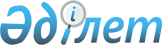 Об образовании Республиканского штаба по реализации поручений Президента Республики Казахстан Токаева К.К., данных в Предвыборной программе и Послании народу, при Правительстве Республики КазахстанРаспоряжение Премьер-Министра Республики Казахстан от 8 декабря 2022 года № 196-р.
      Сноска. Заголовок – в редакции распоряжения Премьер-Министра РК от 29.09.2023 № 154-р.
      В целях реализации предвыборной программы Президента Республики Казахстан "Справедливый Казахстан – для всех и для каждого. Сейчас и навсегда":
      1. Образовать Республиканский штаб по реализации поручений Президента Республики Казахстан Токаева К.К., данных в Предвыборной программе и Послании народу, при Правительстве Республики Казахстан (далее – Республиканский штаб) в составе согласно приложению к настоящему распоряжению.
      Сноска. Пункт 1 – в редакции распоряжения Премьер-Министра РК от 29.09.2023 № 154-р.


      2. Министерству национальной экономики Республики Казахстан совместно с центральными государственными, местными исполнительными органами и организациями (по согласованию) разработать Дорожную карту по реализации Предвыборной программы Президента Республики Казахстан Токаева К.К. с декомпозицией на 2023 - 2029 годы (далее – Дорожная карта) и внести на утверждение в Правительство Республики Казахстан не позднее 15 декабря 2022 года. 
      3. Аппарату Правительства Республики Казахстан регулярно проводить заседания Республиканского штаба.
      Сноска. Пункт 3 - в редакции постановления Правительства РК от 17.03.2023 № 236 (вводится в действие по истечении десяти календарных дней после дня его первого официального опубликования).


      4. Министерству национальной экономики Республики Казахстан совместно с Офисом по мониторингу реализации национальных проектов проводить мониторинг реализации Предвыборной программы Президента Республики Казахстан Токаева К.К. и вносить информацию в Аппарат Правительства Республики Казахстан на ежеквартальной основе не позднее 20 числа месяца, следующего за отчетным периодом.
      Сноска. Пункт 4 - в редакции постановления Правительства РК от 17.03.2023 № 236 (вводится в действие по истечении десяти календарных дней после дня его первого официального опубликования).

 Состав Республиканского штаба по реализации поручений Президента Республики Казахстан Токаева К.К., данных в Предвыборной программе и Послании народу, при Правительстве Республики Казахстан
      Сноска. Заголовок приложения – в редакции распоряжения Премьер-Министра РК от 29.09.2023 № 154-р.
      Сноска. Состав с изменениями, внесенными постановлениями Правительства РК от 17.03.2023 № 236 (вводится в действие по истечении десяти календарных дней после дня его первого официального опубликования); распоряжением Премьер-Министра РК от 25.07.2023 № 114-р; от 29.09.2023 № 154-р.
      Премьер-Министр Республики Казахстан, руководитель
      Заместитель Премьер-Министра – Министр финансов Республики Казахстан, заместитель руководителя 
      Первый заместитель Премьер-Министра Республики Казахстан
      Заместитель Премьер-Министра Республики Казахстан
      Заместитель Премьер-Министра – Министр иностранных дел Республики Казахстан
      Заместитель Премьер-Министра – Руководитель Аппарата Правительства Республики Казахстан
      Заместитель Премьер-Министра Республики Казахстан
      Министр национальной экономики Республики Казахстан
      Министр юстиции Республики Казахстан 
      Министр транспорта Республики Казахстан 
      Министр промышленности и строительства Республики Казахстан
      Министр энергетики Республики Казахстан 
      Министр торговли и интеграции Республики Казахстан
      Министр сельского хозяйства Республики Казахстан 
      Министр цифрового развития, инноваций и аэрокосмической промышленности Республики Казахстан 
      Министр экологии и природных ресурсов Республики Казахстан 
      Министр водных ресурсов и ирригации Республики Казахстан
      Министр труда и социальной защиты населения Республики Казахстан
      Министр просвещения Республики Казахстан 
      Министр науки и высшего образования Республики Казахстан 
      Министр здравоохранения Республики Казахстан 
      Министр туризма и спорта Республики Казахстан 
      Министр культуры и информации Республики Казахстан
      Министр внутренних дел Республики Казахстан 
      Министр обороны Республики Казахстан
      Министр по чрезвычайным ситуациям Республики Казахстан
      аким города Астаны 
      аким города Алматы
      аким города Шымкента
      аким Абайской области 
      аким Акмолинской области
      аким Актюбинской области
      аким Алматинской области
      аким Атырауской области
      аким Восточно-Казахстанской области 
      аким Жамбылской области
      аким Жетысуской области
      аким Западно-Казахстанской области
      аким Карагандинской области
      аким Костанайской области
      аким Кызылординской области
      аким Мангистауской области
      аким Павлодарской области
      аким Северо-Казахстанской области
      аким Туркестанской области
      аким Улытауской области 
      Председатель Национального Банка Республики Казахстан (по согласованию)
      Председатель Агентства по делам государственной службы Республики Казахстан (по согласованию)
      Председатель Агентства по стратегическому планированию и реформам Республики Казахстан (по согласованию)
      Председатель Агентства по финансовому мониторингу Республики Казахстан (по согласованию)
      Председатель Агентства по защите и развитию конкуренции Республики Казахстан (по согласованию)
      Председатель Агентства Республики Казахстан по регулированию и развитию финансового рынка (по согласованию)
      председатель правления акционерного общества "Фонд национального благосостояния "Самрук-Казына" (по согласованию)
      председатель правления акционерного общества "Национальная компания "КазМунайГаз" (по согласованию)
      председатель правления акционерного общества "Национальная компания "Qazaqgaz" (по согласованию)
      председатель правления акционерного общества "Национальная компания "Қазақстан темір жолы" (по согласованию)
      председатель правления акционерного общества "KEGOC" (по согласованию)
      председатель правления акционерного общества "Национальный управляющий холдинг "Байтерек" (по согласованию)
      председатель правления Национальной палаты предпринимателей Республики Казахстан "Атамекен" (по согласованию)
      председатель правления акционерного общества "Казахтелеком" (по согласованию) 
      президент автономной организации образования "Назарбаев Университет" (по согласованию)
      ____________________________
					© 2012. РГП на ПХВ «Институт законодательства и правовой информации Республики Казахстан» Министерства юстиции Республики Казахстан
				
      Премьер-Министр 

А. Смаилов
Приложение
к распоряжению Премьер-
Министра
Республики Казахстан
от 8 декабря 2022 года № 196-р